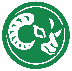 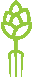 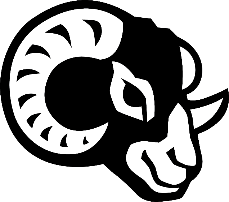 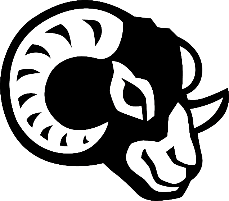  = Vegan Option Available	 V = Vegetarian Option   = Gluten Free Option Available